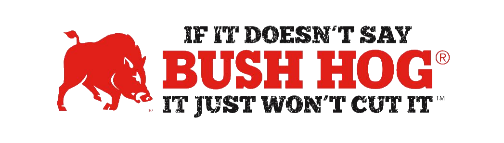 Sourcewell Road Right-of-Way Maintenance EquipmentState of Iowa Participating Addendum #070821-BHGExpiration Date August 9, 2025 (option of 1 additional year)Contract DetailsContract Name	Road Right-of-Way Maintenance Equipment (Statewide).  Piggyback of 	Sourcewell Contract #070821-BHGContract Number	070821-BHGContract Held by		Bush HogPO Submission		Dealer or Bush Hog (preferably dealer)Coverage Area		All State Agencies and Political Subdivisions in the State of IowaProducts Covered	Entire Bush Hog Price BookParts		TMOST TrainingFreight Terms	Prepay/AddWarranty Terms		Standard Bush Hog WarrantyPayment Terms		Net 60 daysFor further assistance, contact your Territory Manager, Shellee Lolley Bullard, Mary Andrews, or Jill Sandidge.Shellee Lolley Bullardshellee.lolley@bushhog.com800-363-6096 ext 3816Mary Andrews				Jill SandidgeContract Manager				Contract Administratormary@manufacturerssolutionsteam.com		jill@manufacturerssolutionsteam.com830-481-4818				615-680-4458